ARZĄDOWY PROGRAM ODBUDOWY ZABYTKÓW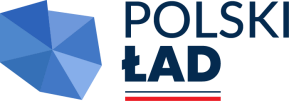 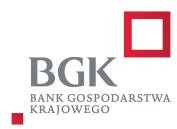 Załącznik nr 1 do zapytania ofertowego nr 2/2024 z dnia 29.01.2024 r.Miejscowość, data…………………………………………………Adresat:Parafia Rzymskokatolicka p.w. Narodzenia
 NMP w Krzeszowieul. Kościelna 27, 37-418 KrzeszówFORMULARZ OFERTOWYDANE OFERENTA:Nazwa/ imię i nazwisko Oferenta ..........................................................................................................………………………………………………………………………………………………………………………………………………….…….. 
Adres Oferenta…………………………………………………………………………………………………...………….……………………………………………………………………………………………………………… 
Numer telefonu .........................................................................Adres e-mail .............................................................................. REGON:..........................................................NIP.................................................................................. PESEL	(dotyczy osób fizycznych).NUMER WPISU DO KRS	(dotyczy podmiotów podlegającychwpisowi do Krajowego Rejestru Sadowego).Osoba do kontaktu ………………………………………………………………….. Tel.: ………………………………………………………………… Adres e-mail: ………………………………………………………………W odpowiedzi na zapytanie ofertowe nr 2/2024 z dnia 29.01.2024 r. składam niniejszą ofertę na „Prace konserwatorskie, renowacyjne oraz roboty budowlane przy Kościele parafialnym pw. Narodzenia NMP w Krzeszowie”  dofinansowane z Rządowego Programu Odbudowy Zabytków NR Edycja RPOZ/2022/11601/PolskiLad na podstawie wniosku o dofinansowanie złożonego przez Gminę Krzeszów.Oferujemy wykonanie zamówienia zgodnie z wymogami zapytania ofertowego nr 2/2024 z dnia 29.01.2024 r. pkt. VII. 1.1, 1.2, 1.9   za następujące wynagrodzenieCena ofertowa wynosi (brutto)*:……………………..………………………………………………	PLN(słownie:	)przy zastosowanej	% stawce podatku VATOferujemy wykonanie zamówienia zgodnie z wymogami zapytania ofertowego nr 2/2024 z dnia 29.01.2024 r. pkt. VII. 1.1, 1.3, 1.4, 1.9   za następujące wynagrodzenieCena ofertowa wynosi (brutto)*:……………………..………………………………………………	PLN(słownie:	)przy zastosowanej	% stawce podatku VATOferujemy wykonanie zamówienia zgodnie z wymogami zapytania ofertowego nr 2/2024 z dnia 29.01.2024 r. pkt. VII. 1.1, 1.5, 1.6, 1.8, 1.9    za następujące wynagrodzenieCena ofertowa wynosi (brutto)*:……………………..………………………………………………	PLN(słownie:	)przy zastosowanej	% stawce podatku VATOferujemy wykonanie zamówienia zgodnie z wymogami zapytania ofertowego nr 2/2024 z dnia 29.01.2024 r. pkt. VII. 1.1, 1.7,  1.9    za następujące wynagrodzenieCena ofertowa wynosi (brutto)*:……………………..………………………………………………	PLN(słownie:	)przy zastosowanej	% stawce podatku VAT* Cena podana w ofercie winna obejmować wszystkie koszty i składniki związane z wykonaniem zamówienia oraz warunkami stawianymi przez Zamawiającego w treści Zapytania ofertowego, w tym podatek VAT.Oświadczamy, że zapoznaliśmy się z treścią zapytania ofertowego, nie wnosimy do niego zastrzeżeń oraz zdobyliśmy konieczne informacje potrzebne do właściwego przygotowania oferty, wykonania zamówienia i uznajemy się za związanych określonymi w nim zasadami postępowania.Oświadczamy, że podana cena stanowi cenę ryczałtową i obejmuje wszystkie koszty niezbędne do należytego wykonania niniejszego zamówienia.Gwarantujemy wykonanie niniejszego zamówienia zgodnie z treścią zawartą w zapytaniu ofertowym.Gwarantujemy wykonanie zamówienia w terminie wskazanym w treści zapytania ofertowego tj. do31.12.2024 r.Oświadczamy, że spełniamy warunki udziału w postępowaniu zawarte w zapytaniu ofertowym.Oświadczamy, że:posiadamy uprawnienia do wykonywania określonej działalności lub czynności, jeżeli przepisy prawa nakładają obowiązek ich posiadania,posiadamy wiedzę i doświadczenie do wykonania zamówienia,dysponujemy odpowiednim potencjałem technicznym oraz osobami zdolnymi do wykonania zamówienia,znajdujemy się w sytuacji ekonomicznej i finansowej zapewniającej wykonanie zamówienia we wskazanych terminach,Gwarantujemy, że okres gwarancji i rękojmi za wady dla przedmiotu zamówienia wynosi 36 miesięcy od dnia odbioru końcowego. Zobowiązujemy do udzielenia Zamawiającemu gwarancji na piśmie na wykonany i przekazany przedmiot zamówienia, dołączając dokument gwarancyjny do protokołu odbioru.Oświadczamy, że wypełniliśmy obowiązki informacyjne przewidziane w art. 13 lub art. 14 RODO1) wobec osób fizycznych, od których dane osobowe bezpośrednio lub pośrednio pozyskaliśmy w celu ubiegania się o udzielenie zamówienia publicznego w niniejszym postępowaniu.*Oświadczamy, że nie jesteśmy powiązani osobowo lub kapitałowo z Zamawiającym. Przez powiązania osobowe lub kapitałowe rozumie się wzajemne powiązania między Zamawiającym lub osobami upoważnionymi do zaciągania zobowiązań w imieniu Zamawiającego lub osobami wykonującymi w imieniu Zamawiającego czynności związane z przygotowaniem i przeprowadzeniem procedury wyboru Wykonawcy a Wykonawcą, polegające w szczególności na:uczestniczeniu w spółce jako wspólnik spółki cywilnej lub spółki osobowej,posiadaniu co najmniej 10 % udziałów lub akcji,pełnieniu funkcji członka organu nadzorczego lub zarządzającego, prokurenta, pełnomocnika,pozostawaniu w związku małżeńskim, w stosunku pokrewieństwa lub powinowactwa w linii prostej, pokrewieństwa drugiego stopnia lub powinowactwa drugiego stopnia w linii bocznej lub w stosunku przysposobienia, opieki lub kurateli.Termin związania ofertą: 30 dni kalendarzowych.W przypadku wybrania naszej oferty deklarujemy podpisanie umowy zgodnej z wzorem załączonym do zapytania ofertowego oraz z wymaganiami przedstawionymi w zapytaniu ofertowym.Zobowiązujemy się do zawarcia umowy w miejscu i terminie wyznaczonym przez Zamawiającego, jeżeli zostanie wybrana nasza oferta.Wyrażam zgodę na przetwarzanie moich danych osobowych zawartych w ofercie dla potrzeb niezbędnych do realizacji postępowania o udzielenie zamówienia zgodnie z ustawą z dnia 10 maja 2018 r.o ochronie danych osobowych (t.j. Dz. U. z 2019 r. poz. 1781).Prawdziwość powyższych danych potwierdzam własnoręcznym podpisem świadom odpowiedzialności karnej z art. 297 Kodeksu karnego.……….…………………………………………………………Data i Podpis (ew. również pieczęć) OferentaDo oferty załączam/-my:…………………………………………………..…………………………………………………..…………………………………………………..…………………………………………………..…………………………………………………..…………………………………………………..…………………………………………………..…………………………………………………..1) rozporządzenie Parlamentu Europejskiego i Rady (UE) 2016/679 z dnia 27 kwietnia 2016 r. w sprawie ochrony osób fizycznych w związku z przetwarzaniem danych osobowych i w sprawie swobodnego przepływu takich danych oraz uchylenia dyrektywy 95/46/WE (ogólne rozporządzenie o ochronie danych) (Dz. Urz. UE L 119 z 04.05.2016, str. 1)* W przypadku gdy wykonawca nie przekazuje danych osobowych innych niż bezpośrednio jego dotyczących lub zachodzi wyłączenie stosowania obowiązku informacyjnego, stosownie do art. 13 ust. 4 lub art. 14 ust. 5 RODO treści oświadczenia wykonawca nie składa (usunięcie treści oświadczenia np. przez jego wykreślenie).